What Books to Give a MIDDLE-GRADER who is also a…
Class Clown
Sideways Stories from Wayside Schoolby Louis Sachar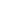 I Funny: A Middle School Storyby James PattersonThe Terrible Twoby Mac Barnett & Jory JohnThe Ellie McDoodle Diaries: New Kid in Schoolby Ruth McNally BarshawCheesie Mack Is Not a Genius or Anythingby Steve CotlerStar Wars: Jedi Academyby Jeffrey BrownGamer
-Video Gamer: 
The Quest for the Diamond Sword: An Unofficial Gamer's Adventureby Winter Morgan39 Clues: The Maze of Bonesby Rick Riordin-Puzzle Solver: 
The Mysterious Benedict Societyby Trenton Lee StewartBook Scavengerby Jennifer Chambliss BertmanEscape from Mr. Lemoncello's Libraryby Chris GrabensteinGreenglass Houseby Kate Milford-Athlete: 
QB 1by Mike LupicaLost Boyby Tim GreenThe Crossoverby Kwame AlexanderRoller Girlby Victoria JamiesonDrama Queen
Goodbye Strangerby Rebecca SteadHow to Outrun a Crocodile When Your Shoes Are Untiedby Jess KeatingFrom the Notebooks of a Middle School Princessby Meg CabotThe Popularity Papers: Research for the Social Improvement and General Betterment of Lydia Goldblatt and Julie Graham-Changby Amy IgnatowDramaby Raina TelgemeierThe School for Good and Evilby Soman ChainaniDay Dreamer-Fairy Tale Fanatic:
Grounded: The Adventures of Rapunzelby Megan MorrisonWest of the Moonby Margi Preus-Magic Believer:
All the Answersby Kate MessnerA Snicker of Magicby Natalie LloydCircus Mirandusby Cassie Beasley-Adventurer:
Five Kingdoms: Sky Raidersby Brandon MullThe Iron Trialby Holly Black & Cassandra ClareThe Ranger's Apprentice: The Ruins of Gorlanby John A. Flanagan-Ghost Hunter:
Lockwood & Co: The Screaming Staircaseby Jonathan StroudDoll Bonesby Holly BlackThe Night Gardenerby Jonathan AuxierHistory Buff
Bomb: The Race to Build--and Steal--the World's Most Dangerous Weaponby Steve SheinkinThe War that Saved My Lifeby Kimberly Brubaker BradleyEchoby Pam Muñoz RyanThe Great Trouble: A Mystery of London, the Blue Death, and a Boy Called Eelby Deborah HopkinsonChasing Secretsby Gennifer CholdenkoCareer Planner
-Doctor: (see last two of History Buff)
-Scientist:
Fuzzy Mudby Louis SacharThe Fourteenth Goldfishby Jennifer L. Holm-Lawyer:
Theodore Boone: Kid Lawyerby John GrishamThree Times Luckyby Sheila Turnage-Teacher:
Fish in a Treeby Linda Mullaly Hunt365 Days of Wonder: Mr. Browne's Book of Preceptsby R. J. PolacioAll-Around Good KidThe Secret Hum of a Daisyby Tracy HolczerCounting by 7sby Holly Goldberg SloanEl Deafoby Cece BellRain Reignby Ann M. MartinBrown Girl Dreamingby Jacqueline WoodsonFlora and Ulysses: The Illuminated Adventuresby Kate DiCamillo